Publicado en Madrid el 04/07/2018 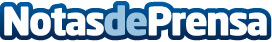 Los cursos de FP ya superan a la universidad en empleabilidad Las empresas buscan perfiles que cuenten con técnica y práctica en el ámbito, por lo que la demanda de formados a través de estos programas ha aumentado cerca de un 14% en los últimos añosDatos de contacto:Comunicación Esneca910059731Nota de prensa publicada en: https://www.notasdeprensa.es/los-cursos-de-fp-ya-superan-a-la-universidad Categorias: Nacional Sociedad Madrid Emprendedores Recursos humanos Formación profesional Cursos Universidades http://www.notasdeprensa.es